The event will start/finish from the Car park at Eskbank Railway Station EH22 3NA, toilets are available Tesco nearby as are various refreshments.Cycling UK is a trading name of Cyclists’ Touring Club (CTC) a company limited by guarantee, registered in England no: 25185. Registered as a charity in England and Wales charity no: 1147607 and in Scotland charity no: SC042541. Registered office: Parklands, Railton Road, Guildford, Surrey GU2 9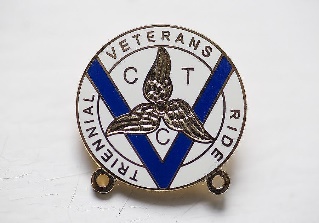 Sunday 19th June 2022100 mile TriVetsStart (from 0715) & FinishESKBANK EH22 3NA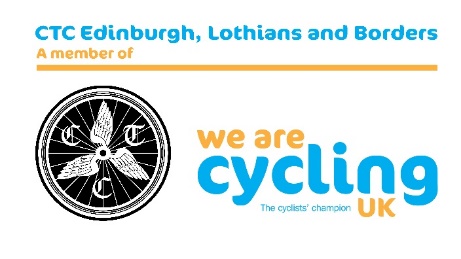 Entry Form – Closing Date Sunday 5th June 2022Entry Form – Closing Date Sunday 5th June 2022Entry Form – Closing Date Sunday 5th June 2022Full Name:Your Cycling UK number:Your Cycling UK number:Your Cycling UK number:Your Cycling UK number:Your Cycling UK number:Your Cycling UK number:Your Cycling UK number:Address:Email address:Email address:Email address:Email address:Email address:Email address:Email address:Post Code:Mobile phone number:Mobile phone number:Mobile phone number:Mobile phone number:Mobile phone number:Mobile phone number:Mobile phone number:Name of Emergency ContactTheir Mobile numberTheir relationship to youI agree to abide by the rules and the directions of the organiser, and I understand that I ride entirely at my own risk.I agree to abide by the rules and the directions of the organiser, and I understand that I ride entirely at my own risk.I agree to abide by the rules and the directions of the organiser, and I understand that I ride entirely at my own risk.I agree to abide by the rules and the directions of the organiser, and I understand that I ride entirely at my own risk.I agree to abide by the rules and the directions of the organiser, and I understand that I ride entirely at my own risk.I agree to abide by the rules and the directions of the organiser, and I understand that I ride entirely at my own risk.I agree to abide by the rules and the directions of the organiser, and I understand that I ride entirely at my own risk.I agree to abide by the rules and the directions of the organiser, and I understand that I ride entirely at my own risk.Signed with your email:Date;Date;Date;Date;Date;Date;Date;Return the form to Benedict Bate by emailjb.bate@outlook.comjb.bate@outlook.comjb.bate@outlook.comjb.bate@outlook.comjb.bate@outlook.comjb.bate@outlook.comjb.bate@outlook.comTransfer the entry fee £15 by BACSCyclists Touring Club(Northern) LtdSort code 80-06-20A/c number 06001534 Cyclists Touring Club(Northern) LtdSort code 80-06-20A/c number 06001534 Cyclists Touring Club(Northern) LtdSort code 80-06-20A/c number 06001534 Cyclists Touring Club(Northern) LtdSort code 80-06-20A/c number 06001534 Cyclists Touring Club(Northern) LtdSort code 80-06-20A/c number 06001534 Cyclists Touring Club(Northern) LtdSort code 80-06-20A/c number 06001534 Cyclists Touring Club(Northern) LtdSort code 80-06-20A/c number 06001534 Remember to includeTriVets + your name as referenceTriVets + your name as referenceTriVets + your name as referenceTriVets + your name as referenceTriVets + your name as referenceTriVets + your name as referenceTriVets + your name as referenceBADGES/DATE BARS 2022 To commemorate your achievement, you will be able to purchase a Tri Vet Badges and Date Bars from Cycling UK National OfficeBADGES/DATE BARS 2022 To commemorate your achievement, you will be able to purchase a Tri Vet Badges and Date Bars from Cycling UK National OfficeBADGES/DATE BARS 2022 To commemorate your achievement, you will be able to purchase a Tri Vet Badges and Date Bars from Cycling UK National OfficeBADGES/DATE BARS 2022 To commemorate your achievement, you will be able to purchase a Tri Vet Badges and Date Bars from Cycling UK National OfficeBADGES/DATE BARS 2022 To commemorate your achievement, you will be able to purchase a Tri Vet Badges and Date Bars from Cycling UK National OfficeBADGES/DATE BARS 2022 To commemorate your achievement, you will be able to purchase a Tri Vet Badges and Date Bars from Cycling UK National OfficeBADGES/DATE BARS 2022 To commemorate your achievement, you will be able to purchase a Tri Vet Badges and Date Bars from Cycling UK National OfficeBADGES/DATE BARS 2022 To commemorate your achievement, you will be able to purchase a Tri Vet Badges and Date Bars from Cycling UK National OfficeThe event organiser cannot guarantee to accept an entry for this ride. The organiser reserves the right to return any entry fee paid, despite provisional acceptance, at any time before the event, and the decision of the event organiser in this matter shall be final.1. The rides are open to Cycling UK members aged 50 or over. 2. Entries must be sent with the entry fee of £15 paid by 5th June. The organiser will acknowledge your entry. 3. Entry fees will be returned if the entry cannot be accepted, but fees will not be returned to riders who cancel after being accepted4. Participants may ride on bicycles, tricycles, tandems or e-cycles.5. This event is not a race or a competition but is to be enjoyed.6. Riding together in small groups of peers is encouraged.7. A detailed route sheet and gpx file will be made available.8. The first café is at Soutra 22 miles in. From Innerleithen there are many opportunities for refreshments until the Big Red Barn Café at 76 milesThe event organiser cannot guarantee to accept an entry for this ride. The organiser reserves the right to return any entry fee paid, despite provisional acceptance, at any time before the event, and the decision of the event organiser in this matter shall be final.1. The rides are open to Cycling UK members aged 50 or over. 2. Entries must be sent with the entry fee of £15 paid by 5th June. The organiser will acknowledge your entry. 3. Entry fees will be returned if the entry cannot be accepted, but fees will not be returned to riders who cancel after being accepted4. Participants may ride on bicycles, tricycles, tandems or e-cycles.5. This event is not a race or a competition but is to be enjoyed.6. Riding together in small groups of peers is encouraged.7. A detailed route sheet and gpx file will be made available.8. The first café is at Soutra 22 miles in. From Innerleithen there are many opportunities for refreshments until the Big Red Barn Café at 76 milesThe event organiser cannot guarantee to accept an entry for this ride. The organiser reserves the right to return any entry fee paid, despite provisional acceptance, at any time before the event, and the decision of the event organiser in this matter shall be final.1. The rides are open to Cycling UK members aged 50 or over. 2. Entries must be sent with the entry fee of £15 paid by 5th June. The organiser will acknowledge your entry. 3. Entry fees will be returned if the entry cannot be accepted, but fees will not be returned to riders who cancel after being accepted4. Participants may ride on bicycles, tricycles, tandems or e-cycles.5. This event is not a race or a competition but is to be enjoyed.6. Riding together in small groups of peers is encouraged.7. A detailed route sheet and gpx file will be made available.8. The first café is at Soutra 22 miles in. From Innerleithen there are many opportunities for refreshments until the Big Red Barn Café at 76 milesThe event organiser cannot guarantee to accept an entry for this ride. The organiser reserves the right to return any entry fee paid, despite provisional acceptance, at any time before the event, and the decision of the event organiser in this matter shall be final.1. The rides are open to Cycling UK members aged 50 or over. 2. Entries must be sent with the entry fee of £15 paid by 5th June. The organiser will acknowledge your entry. 3. Entry fees will be returned if the entry cannot be accepted, but fees will not be returned to riders who cancel after being accepted4. Participants may ride on bicycles, tricycles, tandems or e-cycles.5. This event is not a race or a competition but is to be enjoyed.6. Riding together in small groups of peers is encouraged.7. A detailed route sheet and gpx file will be made available.8. The first café is at Soutra 22 miles in. From Innerleithen there are many opportunities for refreshments until the Big Red Barn Café at 76 milesThe event organiser cannot guarantee to accept an entry for this ride. The organiser reserves the right to return any entry fee paid, despite provisional acceptance, at any time before the event, and the decision of the event organiser in this matter shall be final.1. The rides are open to Cycling UK members aged 50 or over. 2. Entries must be sent with the entry fee of £15 paid by 5th June. The organiser will acknowledge your entry. 3. Entry fees will be returned if the entry cannot be accepted, but fees will not be returned to riders who cancel after being accepted4. Participants may ride on bicycles, tricycles, tandems or e-cycles.5. This event is not a race or a competition but is to be enjoyed.6. Riding together in small groups of peers is encouraged.7. A detailed route sheet and gpx file will be made available.8. The first café is at Soutra 22 miles in. From Innerleithen there are many opportunities for refreshments until the Big Red Barn Café at 76 milesThe event organiser cannot guarantee to accept an entry for this ride. The organiser reserves the right to return any entry fee paid, despite provisional acceptance, at any time before the event, and the decision of the event organiser in this matter shall be final.1. The rides are open to Cycling UK members aged 50 or over. 2. Entries must be sent with the entry fee of £15 paid by 5th June. The organiser will acknowledge your entry. 3. Entry fees will be returned if the entry cannot be accepted, but fees will not be returned to riders who cancel after being accepted4. Participants may ride on bicycles, tricycles, tandems or e-cycles.5. This event is not a race or a competition but is to be enjoyed.6. Riding together in small groups of peers is encouraged.7. A detailed route sheet and gpx file will be made available.8. The first café is at Soutra 22 miles in. From Innerleithen there are many opportunities for refreshments until the Big Red Barn Café at 76 milesThe event organiser cannot guarantee to accept an entry for this ride. The organiser reserves the right to return any entry fee paid, despite provisional acceptance, at any time before the event, and the decision of the event organiser in this matter shall be final.1. The rides are open to Cycling UK members aged 50 or over. 2. Entries must be sent with the entry fee of £15 paid by 5th June. The organiser will acknowledge your entry. 3. Entry fees will be returned if the entry cannot be accepted, but fees will not be returned to riders who cancel after being accepted4. Participants may ride on bicycles, tricycles, tandems or e-cycles.5. This event is not a race or a competition but is to be enjoyed.6. Riding together in small groups of peers is encouraged.7. A detailed route sheet and gpx file will be made available.8. The first café is at Soutra 22 miles in. From Innerleithen there are many opportunities for refreshments until the Big Red Barn Café at 76 milesThe event organiser cannot guarantee to accept an entry for this ride. The organiser reserves the right to return any entry fee paid, despite provisional acceptance, at any time before the event, and the decision of the event organiser in this matter shall be final.1. The rides are open to Cycling UK members aged 50 or over. 2. Entries must be sent with the entry fee of £15 paid by 5th June. The organiser will acknowledge your entry. 3. Entry fees will be returned if the entry cannot be accepted, but fees will not be returned to riders who cancel after being accepted4. Participants may ride on bicycles, tricycles, tandems or e-cycles.5. This event is not a race or a competition but is to be enjoyed.6. Riding together in small groups of peers is encouraged.7. A detailed route sheet and gpx file will be made available.8. The first café is at Soutra 22 miles in. From Innerleithen there are many opportunities for refreshments until the Big Red Barn Café at 76 milesThis ride differs from the normal CTC club ride in that it is self-led so there will be neither leader nor sweeper/backmarker, however  JB Cycle Solutions from Gorebridge has offered to provide mechanical assistance. Your entry fee covers the cost of this facility as well as covering incidental expenses.  Any surplus will be donated to a Charity chosen by CTC Edinburgh, Lothians and BordersThis ride differs from the normal CTC club ride in that it is self-led so there will be neither leader nor sweeper/backmarker, however  JB Cycle Solutions from Gorebridge has offered to provide mechanical assistance. Your entry fee covers the cost of this facility as well as covering incidental expenses.  Any surplus will be donated to a Charity chosen by CTC Edinburgh, Lothians and BordersThis ride differs from the normal CTC club ride in that it is self-led so there will be neither leader nor sweeper/backmarker, however  JB Cycle Solutions from Gorebridge has offered to provide mechanical assistance. Your entry fee covers the cost of this facility as well as covering incidental expenses.  Any surplus will be donated to a Charity chosen by CTC Edinburgh, Lothians and BordersThis ride differs from the normal CTC club ride in that it is self-led so there will be neither leader nor sweeper/backmarker, however  JB Cycle Solutions from Gorebridge has offered to provide mechanical assistance. Your entry fee covers the cost of this facility as well as covering incidental expenses.  Any surplus will be donated to a Charity chosen by CTC Edinburgh, Lothians and BordersThis ride differs from the normal CTC club ride in that it is self-led so there will be neither leader nor sweeper/backmarker, however  JB Cycle Solutions from Gorebridge has offered to provide mechanical assistance. Your entry fee covers the cost of this facility as well as covering incidental expenses.  Any surplus will be donated to a Charity chosen by CTC Edinburgh, Lothians and BordersThis ride differs from the normal CTC club ride in that it is self-led so there will be neither leader nor sweeper/backmarker, however  JB Cycle Solutions from Gorebridge has offered to provide mechanical assistance. Your entry fee covers the cost of this facility as well as covering incidental expenses.  Any surplus will be donated to a Charity chosen by CTC Edinburgh, Lothians and BordersThis ride differs from the normal CTC club ride in that it is self-led so there will be neither leader nor sweeper/backmarker, however  JB Cycle Solutions from Gorebridge has offered to provide mechanical assistance. Your entry fee covers the cost of this facility as well as covering incidental expenses.  Any surplus will be donated to a Charity chosen by CTC Edinburgh, Lothians and BordersThis ride differs from the normal CTC club ride in that it is self-led so there will be neither leader nor sweeper/backmarker, however  JB Cycle Solutions from Gorebridge has offered to provide mechanical assistance. Your entry fee covers the cost of this facility as well as covering incidental expenses.  Any surplus will be donated to a Charity chosen by CTC Edinburgh, Lothians and BordersThe route card and map are available here You may wish to print them for the day.The route card and map are available here You may wish to print them for the day.The route card and map are available here You may wish to print them for the day.The route card and map are available here You may wish to print them for the day.The route card and map are available here You may wish to print them for the day.The route card and map are available here You may wish to print them for the day.The route card and map are available here You may wish to print them for the day.The route card and map are available here You may wish to print them for the day.Please indicate your preferred start timePlease indicate your preferred start time071507300745